桃園市八德區大成國民小學110學年度第一學期期末校務會議議程會議日期：111年1月5日（星期三）13時10分會議地點：兒童電影院、線上會議主席：張校長佩君                      紀錄：陳雅柔報告出席人數：應到人數 223 人，實到人數  人。主席宣布開會宣達前次(110學年度第一學期期初)校務會議決議事項：111年度「中長程教育發展計畫」。決議:照案通過。    2、110學年度健康促進計畫。        決議:照案通過。提案討論：提案一：桃園市八德區大成國民小學常態編班辦法提案單位：教務處    說明：     1.本次無修訂。     2. 本辦法經本校校務會議通過後，陳校長公布後實施。決議：提案二：桃園市大成國民小學特教學生情緒及行為問題處理辦法與流程提案單位：輔導室說明：本辦法由特殊教育推行委員會研議，經校務會議通過後實施。決議：臨時動議：散會時間：  時  分。桃園市八德區大成國民小學110學年度第一學期1月份教師月會暨行政會議日期：111年1月05日星期三時間：下午13:10地點：兒童電影院、線上會議記錄：陳雅柔主席：校長 張佩君主席致詞：處室報告：【教務處】註冊組：1.請各授科教師及導師務必於下列時間前完成【雲端學務系統】的成績相關作業。(1)01.14(五)下午5時成績封存：各任科教師請於封存前完成成績輸入並提交。班導師於01/14(五)前完成成績單評語及學籍卡評語輸入。(2)01.17(一)各班導師確認：階段二及學期成績前五名。(3)01.18(二)各班導師：a列印:學期成績單(印後交至教務主任處覆核)、b.1~3年級導師(新課綱)  確認學籍卡成績及評語是否已登錄並確認無誤。   4~6年級導師(舊課綱)  確認學籍卡成績及評語無錯漏後列印貼條 貼到紙本學籍卡。【學籍卡導師評語】字數請控制在8(純字數)~35字(含標點符號)。(4)01.19(三)各班紙本學籍卡14：00前放回教務處【學籍卡櫃子】。導師至各班置物櫃領回期末成績及學期成績優異獎狀，轉頒予學生。(5)01.20(三)放學前：導師發放學期成績單給學生。教務處覆核學籍卡(人數、導師簽名、班級、學年度、貼條)2.學期成績單印製流程說明檔，請參閱附件並已公告於學校網頁。 3.請導師提醒符合低收、中低收入戶資格學生(家長)及新增家長持有身心障礙重度手冊者，將111年的證明正本於本學期結束(01.20三)前將證明正本交給導師後轉交至教務處註冊組。4.預計下學期111.02.21(一)前，請六年級導師依升學國中造冊格式提供各班升學國中造冊檔。(註冊組會於開學前，從雲端各班學籍資料下載各班升學國中造冊所需資料給畢業班導師，導師依格式填上學生就讀國中及補上雲端缺漏資料後再傳回註冊組)。請提醒學生(家長)，於下學期開學時繳交學生最新戶籍之戶口名簿影本給各班導師，俾辦理畢業生升學國中造冊及送件作業。另近日各縣市及本市國中開始陸續來文通知【升學國中】造冊相關事項，本校會將相關訊息po在學校網頁，因部分縣市或國中作業時程較早，為免影響貴子弟升學權益，請學生(家長)注意相關訊息並配合，俾學校協助辦理。5.因1/22(六)~1/28(五)全校停電，1/29~2/6(日)為春節假期，如家長欲辦【學生轉出入】，請盡量於1月20、21日(四、五)辦理。6.如班上有學生要轉出，請導師(1)先提供註冊組該生座號、姓名，有無上資源班、學習扶助等。(2)提醒貴班各科教師於轉出前輸入該生成績至雲端學務中。(3)有無借書未還-洽設備組。(4)欠費未繳或退費-洽午餐室、出納組。教學組：一、110(上)期末考於1/11(二)、1/12(三)辦理※三、五、六年級數學科考試時間延長十分鐘，考試時間８：４０～９：３０分，其它年級無延長，請各監考老師注意時間！※低年級只考國語、數學兩科，因當日中高年級仍有考試，請低年級授課教師注意上課音量與學生活動範圍，謝謝！※英聽檔案於1/10開放下載，密碼請學年主任傳達。請導師事先下載並試聽確認，若教室音響有問題請盡早報修處理。請導師於考前與監考老師確認檔案位置，英聽檔皆只播放一次，請勿重複播放！也請注意音量勿過大而干擾到鄰班（檔案播放完畢後即開始紙筆測驗）※請各班導師與監考老師加強宣導考場規則！※請各班導師將每日考試時間／科目／應到人數／實到人數／缺考人數及號碼／到資源班考試人數及號碼，書寫於黑板上以利監考教師進行監考任務。※考試期間如有缺考生請再填報補考登記，原則上於１／１４(五)完成補考。缺補考登記： https://forms.gle/tHd8t3Tk7CputB5z8※請各科考卷先與學生檢討訂正後收回並於補考完成後再發回考卷。二、110校內語文競賽已於12/29全部比賽完畢，感謝指導老師、評審及導師的協助，讓活動圓滿完成！各組成績陸續公告於校網榮譽榜，並於朝會時頒獎，若一直無法升旗另擇時間進行頒獎拍照，請導師再留意廣播訊息，謝謝！三、請110(上)已完成公開授課的老師於學期結束前繳交相關紙本、電子資料回教務處※請下學期要進行公開授課的教師於新學期確認時間及單元後『事先』填寫校網左欄GOOGLE表單！四、110教學觀摩參賽資料請於4/29(五)前繳交五、110(下)課照班調查表預計1月中旬先發給舊生，新學期初才會發繳費單，請導師及課照老師留意，收齊後請繳回教務處彙整。六、110-1超鐘點預計1月底前發放(9/1~1/7，共19週)，1月後兩週的超鐘點與開學後的一起計算。設備組：(1)第19週(1/3-1/7)、第20週(1/10-1/14)圖書館只能進行A B組閱讀課閱讀及還書作業，請導師協助提醒學生1/14前務必將借閱圖書歸還，111/1/17起圖書館休館。(2)1/7、1/14週五班級圖書室只進行還書箱作業，請各班教室內書箱務必利用這2週歸還，寒假期間無法借閱書箱，有特殊狀況請洽設備組。(3)110/12/27-111/1/7下學期教科書、習作及教師用書，陸續送達活動中心1樓，1/10佈置各班領書場地，書商自1/11-1/13開始發放教科書於各班領書位置，1/10起活動中心一樓場地無法使用，煩請在此上課教師見諒。(4)111/1/18(低年級)、111/1/19(中、高年級)領取教科書作業，導師務必親自到活動中心1樓點收，指導學生將書領回，以免誤拿造成後續作業困難。(5)為免寒假期間學生遺失書籍、簿本，請導師統一保管於教室，待開學日發下，感謝配合。【學務處】學務主任：請老師們常常提醒學生：1.下雨時，不可淋雨遊戲，以免感冒。2.不可在走廊奔跑，以免發生碰撞受傷。衛生組：請各班導師持續提醒學生落實防疫措施(帶口罩、勤洗手、生病不到校)。【輔導室】輔導組：1. 110學年第一學期家庭訪問調查表將於111年1月17日(一)至111年1月20日(四)開放線上填報，輔導組將於期末考後再提醒各位導師，內容項度(一般、新住民、原住民)如下。提供給各位老師參閱：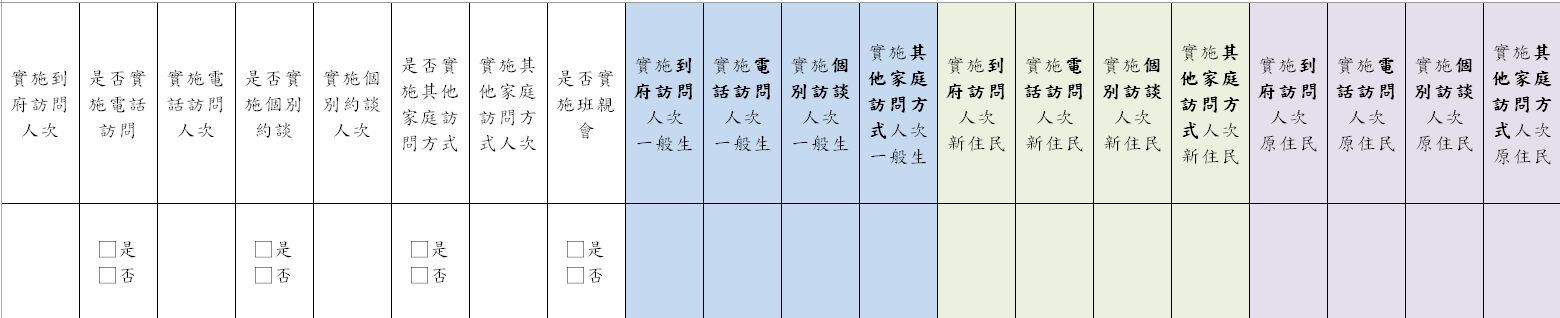 2.許潮英慈善版畫班本學期最後一次上課為111年1月14日(五)，下學期開課時間為111年3月4日。特教組：（一）特教班與資源班輔導室於1/14(五)辦理特教班暨資源班校外教學(地點：玩具圖書館)，請拿到通知單的學生準時交回條至輔導室。資源班課後托育班將在111.1.14(五)結束，特教組已貼通知單至學生聯絡簿。資源班會再提醒家長放學後要注意學生的動向，在此也麻煩導師提醒學生放學後要直接回家或是去安親班。期末考訂於1月11、12日，資源班報讀考場服務暨停課一覽表將公告校網和全校line群組，請老師留意。有提出校內疑似特殊生要送學習障礙類組鑑定的老師，請協助蒐集學生期末考未訂正之試卷，供心評老師參考。期末最後一週1/17(一)至1/20(四)資源班教師將為本學期各班提出校內疑似特殊生進行成就測驗，施測時間將由資源班教師通知學生和班級老師。
因此，資源班學生從1/17(一)至1/20(四)國語、數學與早自習社會技巧課程皆待在原班上課，不需要至資源班上課。當週資源班教師提供諮詢服務，若有相關問題可洽資源班教師(分機656、657、658)。期末特推會將於1/18(二)放學15:45在忠孝樓二樓會議室召開，請特推會委員出席會議。（二）音樂班1.本校音樂班將於1/19(三)晚上19：00在活動中心二樓舉辦師生聯合音樂會，邀請卡將於近日內發下給各班，請有興趣參加活動的家長配合校內防疫規定參加。※由於當晚演出節目眾多，請參加的同仁、學生及家長提早10分鐘入席。輔導教師：低年級桌遊小團體於12月底結束，感謝導師的協助!節次1/11(二)1/11(二)1/12(三)1/12(三)第一節8:50~9:30國語8:50~9:30 一、二、四年級數學第一節8:50~9:30國語8:40~9:30三、五、六年級數學第二節9:40~10:20英語9:40~10:20社會第三節10:35~11:15自然